TÜRKİYE MUAYTHAİ FEDERASYONU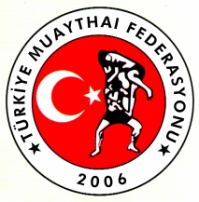 DİSİPLİN KURULU BAŞKANLIĞI13.11.2015 DİSİPLİN KURULU KARARIFederasyon Disiplin Kurulumuz 13.11.2015 tarih ve 20 Sayılı Karar         	Federasyon Disiplin Kurulumuz toplanmış ve gündemde olan aşağıdaki kararı almıştır.             Federasyon disiplin kurulumuz kurulumuza gelmiş olan Samsun ili Muaythai İl Temsilciliği görevini yapmaktayken Antrenör Resul DALBEY, Antalya Döşeme Altı Spor Kulübü yöneticileri Sevda KURNAZ ve Murat DEVRİM, Isparta İli Sporcusu Sümeyye BARBAROS ve velisi Mehmet BARBAROS ’un hakkındaki dosya , belgeler ve  alınan savunmalar incelenmiştir.            Eski İl temsilcisi ve Antrenör Resul DALBEY; Spor Genel Müdürlüğü Merkez Ceza Kurulunun 11.06.2015 Tarih ve 314 Sayılı Yazıları ile eklerinde Federasyonumuza gönderilen dosyada; Muaythai Samsun il temsilcisi Resul DALBEY sosyal medya aracılığıyla il de bulunan hakem ve antrenörlere ağza alınmayacak hakaretlerde bulunduğu tespit edilmiş olup yazılarında ‘’29 Mart - 04 Nisan 2015 tarihlerinde yapılan Muaythai Türkiye şampiyonası kadar rezil bir yönetim görmedim samsunlular derece yapmasın diye elin gelen hakem arkadaşlar hele final maçımızda sıra bize gelince protokol denilip maçım bir maç erteleniyor beden sonraki maç alınıp sporcumun konsantresini bozan federasyonun görevlisi çok güvendiği adam şimdilik sadece Allaha havale ediyorum ama emin olun böyle olmayacak Samsunlular ne yaptı da bu kadar hakkımızı yediniz çok merak ediyorum ama herkese hesap verecek bize dost görünen arkadaşlar kaskımı düzelt diyen öğrencime hakeminiz öğrencime sayıyor eğitim bumu sizin semineriz bu işte gerçi baş hakem bizi kandırıyor da gerisi ne yapsın rakip gelmemiş elli yalanla bir maç erteleniyoruz sevdiğimiz adam bunu yapıyor bize kimse dost görünmesin tanıttınız kendinizi bizim bayan öğrencimiz sırf annesi babası var diye birine yalamalık olsun diye maç kaybediyor ya’’            İl Temsilcisi ve Antrenör Resul DALBEY’ in ekte bulunan sanal basında yer alan yazışmalarında küfür tehdit ve sporda centilmenliğe ve ahlaka uymayan davranışlar sergilediği tespit edilmiştir.             Eski İl temsilcisi, Faali Muaythai Antrenörü Resul DALBEY ’in Federasyonumuz Disiplin ve Ceza Talimatı 19 Maddesi 1.2 ve 4 fıkrası gereğinde 3 ay hak mahrumiyeti cezası verilmesine, Samsun Gençlik Hizmetleri ve Spor İl Müdürlüğü aracılığı ile savunması istenmiş olmasına rağmen savunma vermediği anlaşıldığından herhangi bir ceza indirimine gerek olmadığına cezanın karar tarihi itibarı ile uygulanmasına ve İl müdürlüğüne bildirilmesine. 	Antalya İli Döşemealtı Muaythai Spor Kulübü yöneticilerinden Sevda KURNAZ ’ın 25.08.2015 Tarih 08:32 saatlerinde Sosyal Medya da yayınlamış olduğu yazılarında,  Muaythaide bulunan yetkililere sesleniyorum üç beş çapulcuyla uğraşacak kadar boş vaktimiz diye hakaret ve verdiği savunmada Yönetici, Kurul üyesi Antrenör ve bir çok kişi ve şahıslara yönelik hakaret ettiği, sabit görüldüğü, bahsettiği kişiler ile şahsi münasebetlerini yazdığı, kişilere iftira ettiği, ekte gönderdiği resim ve belgelerde ilgisi olmayan konuların olduğu, savunmasına konu ettiği kurul üyelerinin görevlerine rencide eder derecede hakaret ettiği, bazı konuları savunma ile ilgisi olmadığı tespit edilmiş olup, Döşemealtı Muaythai Spor Kulübü yöneticilerinden Sevda KURNAZ ’ın Federasyonumuz Disiplin ve Ceza Talimatı 19 Maddesi 1.2 ve 4 fıkrası gereğinde 6 ay hak mahrumiyeti cezası verilmesine, Antalya Gençlik Hizmetleri ve Spor İl Müdürlüğü aracılığı alınan savunmasında pişmanlık söz konusu olmadığından herhangi bir ceza indirimine gerek duyulamayacağından cezanın karar tarihi itibarı ile uygulanmasına ve İl müdürlüğüne bildirilmesine.             Antalya İli Döşemealtı Muaythai Spor Kulübü yöneticilerinden Murat DEVRİM in 25.08.2015 Tarihinde Sosyal Medya da yayınlamış olduğu’’ bu bir araya gelmiş kendilerini sporcu sanıp da spora zarar veren ahlaksızları  ile başlayan ve sinkaflı kelimeler, hırsızlık, gasp, mafya gibi hakaret ve iftira ederek sporu yapan yapacakların kötü örnek gösterilerek spor ahlakına ve centilmenliğe yakışmayacak yazıları olduğu, kişilere hakaret ve küfür ettiği, Faceebok sayfasından alınan ekteki belgelerde yazıldığı görülmüştür. Antalya Gençlik Hizmetleri ve Spor İl Müdürlüğü aracılığı ile alınan savunmasında; Federasyon Kurul üyesi, Antrenör ve bir çok kişi ve şahıslara yönelik hakaret ettiği, bahsettiği kişiler ile şahsi münasebetlerini yazdığı, kişilere iftira ettiği, ekte gönderdiği resim ve belgelerde ilgisi olmayan konuların olduğu, savunmasına konu ettiği kurul üyelerinin görevlerine rencide eder derecede hakaret ettiği, bazı konuları savunma ile ilgisi olmadığı tespit edilmiş olup, Döşemealtı Muaythai Spor Kulübü yöneticilerinden Murat DEVRİM ’ın Federasyonumuz Disiplin ve Ceza Talimatı 19 Maddesi 1.2 ve 4 fıkrası gereğinde 6 ay hak mahrumiyeti cezası verilmesine, Antalya Gençlik Hizmetleri ve Spor İl Müdürlüğü aracılığı alınan savunmasında pişmanlık söz konusu olmadığından herhangi bir ceza indirimine gerek duyulamayacağından cezanın karar tarihi itibarı ile uygulanmasına ve İl müdürlüğüne bildirilmesine. Isparta ili sporcusu Sümeyye BARBAROS ve velisi Mehmet BARBAROS un Türkiye Muaythai Federasyonu hakkında 27.07.2015 saat 11:22 ve 11:45 arasında sosyal medya hesabından yazmış olduğu yazılar ve Sümeyye BARBAROS un Muaythai Federasyonuna göndermiş olduğu şikayet dilekçesindeki Muaythai Federasyonuna hakaret suçlamaları tespit edilmiştir, Ayrıca konuya ilgi şikayetler hakkında BİMER ’e de ve Teftiş Kurulu Başkanlığına yapıldığı Federasyon Başkanlığının ilgili cevabı yazı gönderilmiş olduğu görülmüştür.            Sporcu Sümeyye BARABAROS ve Velisi Mehmet BARBAROS yazılarında; Muaythai Federasyonuna duyurulur diye başlayan 27.07.2015 saat 11:22  yazılarında Başörtüsü tesettür yüzünden müsabakaya alınmadığını, önünün kesildiğini, Federasyon ve yöneticilerine açıkça dinsizlikle suçlayıp hakaret ettiğini, tutarsızlıkla suçladığını, Başörtüsü yüzünden kendisiyle uğraşıldığı, ,’’Federasyonun Gerici ve Çağdışı zihniyetli olduğunu,  Federasyonu ve yöneticilerini din düşmanlığı ile suçladığını iftira ettiği, Müsabakalara baş örtüsü yüzünden engellendiğinin iftirasını atmıştır.           Yapılan incelemede; Sümeyye BARBAROS ’un bu kuralları bilmesine rağmen, tesettür spekülasyonu, yaptığı, müsabakalara hiçbir zorluk çıkarılmadan alınarak yarışmaya dahil edildiği, ‘’sonucunda 2014 ve 2015 yıllarında yarıştığı ve derece yaptığı’’ takımdan çıkarılmasının sebebinin tesettür ile ilgisi olmadığı; kendisine bilgisi verilmiş talimatlar gereği olduğu, onun gibi 7 (Yedi) sporcunun başka branşta yarıştığı için takımdan çıkarıldıklarını bilmesine rağmen, Türkiye Muaythai Federasyonu ve yöneticilerine iftira ettiği, talimatlarda yer alan kural ve kaidelere saçma dediği, Dinsizlikle suçlayarak hakaretlerde bulunduğu, sanal basında küçük düşürücü yazılar yazdığı delilerle anlaşıldığı, söz konusu itiraz ücretinin talimat gereğince; itirazın reddedilmesi sonucunda iade edilemeyeceği, müsabakada red edilen itiraz ücretlerinin Federasyon görevlisince federasyon özel gelirler hesabına yatırıldığı, bildirilmiş olup; Sümeyye BARBAROS ve Velisi Mehmet BARBAROS ’un Isparta Gençlik Hizmetleri ve Spor İl Müdürlüğü aracılığı ile savunmasının istendiğini; verilen savunmasında yazılan hakaretleri ile ilgili net bir cevap vermediği, ancak kendisine yapılan uygulamaları konu ettiği, yapılan incelemelerde müsabakaya alındığı herhangi bir mağduriyet yaşatılmadığı belgelerden anlaşıldığı gibi bunu polemik haline getirerek federasyonu ve sporu küçük düşürücü hakaret ve iftiralarda bulunduğu anlaşılmıştır. Federasyonumuz Disiplin ve Ceza Talimatı 19 Maddesi 1.2 ve 4 fıkrası gereğinde sporcu Sümeyye BARBAROS ’a 6 ay hak mahrumiyeti cezası verilmesine, Isparta Gençlik Hizmetleri ve Spor İl Müdürlüğü aracılığı ile verdiği savunması dikkate alındığında spordaki başarısı göz ününde bulundurularak takdire şayan indirimine gidilerek cezasının yarı oranda düşülerek 3 ay hak mahrumiyeti cezası ile cezalandırılmasına ve ilgili İl müdürlüğüne bildirilmesine. Velisi Mehmet BARBAROS ’un verdiği savunmasında her ne kadar kendilerine farklı uygulamalar yapıldığını iddia etmiş ise, belgelerden ve alınan raporlara Federasyon Hakem ve görevlilerin görevleri ve talimatlara göre hareket ettiği görüldüğünden; Sporcu velisi Mehmet BARBAROS ’a 6 ay süre ile sportif faaliyet alanlara giriş mahrumiyeti cezası verilmesine Karar verildi.                Başkan                                        Başkan Vekili                                         Raportör    Av. Sebahattin ÇETİN                          Av. İsmail ÇEVİK                                      Celal ER       Av. Altan TAŞTAN                                          Av. Eser AKKAYA        Üye                                                                Üye